BẢNG BÁO GIÁNgày: 01 / 01 / 20…Số: L200101 /DLHCM/01Kính gửi:  QUÝ KHÁCH HÀNGCông Ty TNHH Thương Mại Dịch Vụ Kỹ Thuật VIỆT NGUYỄN xin trân trọng gởi đến Quý khách hàng bảng báo giá các thiết bị như sau:           ĐIỀU KIỆN THƯƠNG MẠI:Giá trên đã tính các khoản thuế và chi phí như: thuế nhập khẩu, vận chuyển, bảo hành chuyển hàng đến Bên Mua;2.   Quy cách hàng hóa: Thiết bị mới 100% , nguyên đai, nguyên kiện 3.   Thời gian bảo hành:Thiết bị mới 100%, được bảo hành 12 tháng máy chính theo tiêu chuẩn của nhà sản xuất.Chế độ bảo hành không áp dụng đối với những lỗi do người sử dụng gây ra, phụ kiện, đồ thuỷ tinh, vật tư tiêu hao…Trung tâm Bảo hành:Tại HCM: Số N36,  Đường số 11 - Tân Thới Nhất 17, Khu phố 4,  Phường Tân Thới Nhất, Quận 12, Tp. HCM Tel: 028.66 570570 – Mail: service@vietnguyenco.vn – Hotline: 0888. 663300Tại HN: Số 138 Đường Phúc Diễn, Phường Xuân Phương, Quận Nam Từ Liêm, Hà NộiTel: 024. 32 009276 – Mail: service@vietnguyenco.vn – Hotline: 0888. 6633004.   Thời gian giao hàng: Tùy thuộc thời điểm đặt hàng:Đặt hàng: 04 tuần kể từ khi hợp đồng/ đơn hàng có hiệu lực;5.    Địa điểm giao hàng: PTN chủ đầu tư.6.    Thanh toán: Thanh toán: 50% sau khi ký hơp đồng – 50% còn lại trong vòng 10 ngày kế từ ngày bàn giao/ nghiệm thu/ thanh lý và xuất hóa đơn tài chính;Thanh toán bằng tiền mặt hoặc chuyển khoản bằng tiền đồng Việt Nam theo tỷ giá bán ra của Ngân hàng Ngoại Thương Việt Nam tại từng thời điểm thanh toán.Số tài khoản thụ hưởng: 041 0101 0022 700Tại: Ngân hàng TMCP Hàng hải (Maritime Bank) chi nhánh TP. Hồ Chí MinhĐơn vị thụ hưởng: Công ty TNHH Thương Mại Dịch Vụ Kỹ Thuật Việt NguyễnMST: 0 3 1 1 1 4 6 2 3 3 5         7.   Thời hạn báo giá: Phiếu báo giá có giá trị trong vòng 30 ngày kể từ ngày ghi trên;Rất mong được sự xem xét và ủng hộ của Quý khách hàng!STTMã/ Code TÊN THIẾT BỊ/ ĐẶC TÍNH KỸ THUẬTSLĐVTĐƠN GIÁ(VNĐ)THÀNH TIỀN(VNĐ)ITủ hút khí độcCác phương án lựa chọn:1FNL-FH1200Tủ hút khí độc phòng thí nghiệm (dài 1.24 mét)Model: FNL-FH1200Hiệu: furniLAB®Xuất xứ: TECHNO - Việt Nam1.   Tính năng kỹ thuật:Tủ hút khí độc phòng thí nghiệm hiệu furniLAB® được thiết kế cho hiệu quả tối ưu trong bảo vệ người dùng và môi trường cũng như hiệu quả làm việc;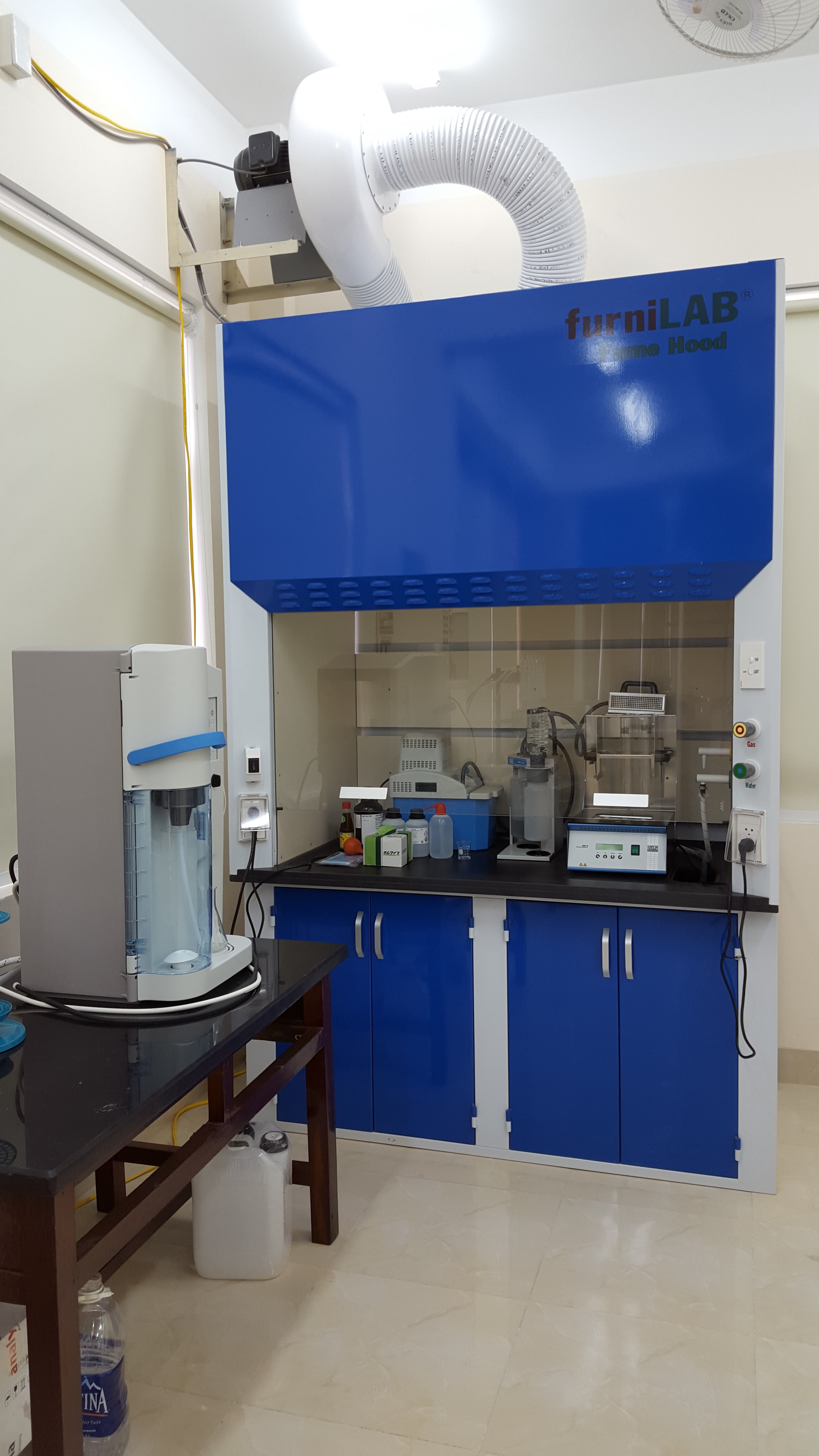 Tủ hút khí độc hiệu furniLAB® tích hợp sẵn vị trí khung bằng inox đặt bộ lọc hoạt tính; thân tủ với mặt nạ được thiết kế dạng mở dễ dàng cho nâng cấp và thay thế bộ lọc hoạt tính theo định kỳ bởi người dùng mà không cần đến kỹ thuật từ nhà sản xuất;2.   Thông số kỹ thuật:a.   Thân tủ chính:Kích thước tủ:Kích thước bên ngoài: DxRxC = 1240x800x2200mm (chưa bao gồm đường ống)Kích thước bên trong khoang làm việc: DxRxC = 1000x630x900mmCửa sổ phía trước: Kính cường lực 5mm; thay đổi tuỳ chỉnh chiều cao; kết cấu truyền động theo nguyên lý đối trọng cho di chuyển nhẹ nhàngChiều cao bề mặt làm việc: 800mmĐộ mở tối đa: 650mmTốc độ dòng khí: 0.3~0.7m/sĐộ ồn quạt hút vận hành: ≤70dBĐèn LED: 1 đèn 28WĐộng cơ quạt hút loại chuyển dụng cho hút hoá chấtNguồn cấp: 220V/ 50HzCông suất tiêu thụ: 750WLưu lượng gió: 1100 m3/hTủ hút khí độc furniLAB® có mặt nạ tủ thiết kế mở; dế dàng tháo mở để thay thế bộ lọc hoạt tính theo định kỳ;Vật liệu:Bên ngoài: Thép tấm với lớp sơn tĩnh điện chống vi khuẩn; với tổng màu trắng và màu xanh dương;Vách bên trong: Tấm Phenonic HPL chống hoá chấtBề mặt làm việc: Tấm Phenolic HPL dày 12mm kháng hoá chất màu đen; thiết kế có gờ chống tràn 12mm.Tấm Phenolic HPL với tính năng đồng nhất, phẳng, không có khe, lỗ nhỏ tránh bị thấm bất kì một loại dung dịch nào, không cháy, không thấm axít, bazơ, không hút ẩm, chịu được dung môi vô cơ và hữa cơ, chịu được nhiệt độ cao. Chống bám vi sinh trên bề mặt.Bộ điều khiển/ điều chỉnh: Được thiết kế sẵn sàng các vị trí như:Bộ công tắc bật /tắt quạt, đèn chiếu sáng;  02 ổ cắm điện có mặt nạ chống nướcBộ van chỉnh nước.c.   Ngăn tủ đựng hóa chất:Kích thước: DxRxC = 1.240x750x700 mm Khung bằng sắt sơn tĩnh điện màu trắng.Thiết kế với 02 cánh cửa mở có tay cầm nhôm.Vách và cửa bằng sắt sơn tĩnh điện màu xanhHộc tủ đựng dụng cụ, hóa chất được thiết kế phía dưới tủ hút với giá là tấm Phenolic kháng hóa chất;d.   Đường ống lắp đặt:Ống nhựa Þ200mm, cung cấp chuẩn dài tối đa 04 mét Miệng thoát lưới nhựa chống chim, chuột,..2.   Cung cấp bao gồm:Thân tủ hút khí độc (tủ chính) kèm 1 đèn huỳnh quang; 1 đèn UV; 2 ổ cắm điện chống nước: 500 W04 mét đường ống cho ống xả nhựa PVC Þ200mm, dày 5.9mm Bộ chân tủ có hộc tử đựng hoá chất với 02 cánh mở.01 nón che mưa cho đường ốngKỹ thuật hướng dẫn sử dụng.YÊU CẦU: + Chủ đầu tư cung cấp nguồn điện phù hợp ngay tại chân vi trí lắp đặt tủ01Bộ3.  Lựa chọn thêm:(3.1) Phần chậu rửa + Vòi cấp + Bộ xả đáy:Hàng nhập khẩu Đài LoanChậu rửa hình Ovan chuyên dùng cho phòng thí nghiệmSố lượng: 01Chất liệu: Nhựa PP Chất lượng cao, kháng hầu hết các hóa chấtKích thước ngòai DxRxC = 252x150x125 mmKích thước trong DxRxC = 217x115x119 mmVòi cấp xả nước:Vòi cấp nước chuyên dùng cho phòng thí nghiệmSố lượng: 01Lọai 01 vòi cấp (01 nhánh) có khóa vặnChất liệu: bằng hợp kim đồng sơn phủ; Epoxy kháng lại hầu hết các hóa chất, kháng lão hóa bởi tia UV và nhiệt độ.Áp lực nước chịu được 3barĐầu xả nước gắn sẵn đuôi chuột dễ dàng lắp ống nước mềm để sử dụng cho những công việc khác.Bộ xả đáy:Bộ xả đáy: Bằng vật liệu tổng hợp chịu hóa chấtỐng dẫn cấp và thoát nước: Ống nhựa PPR chịu hóa chấtYÊU CẦU: Chủ đầu tư cung cấp nguồn nước ngay tại chân vi trí lắp đặt tủVị trí lắp đặt quạt hút: Quạt hút lắp ngay trên tủ sát tường như hình (Trong trường hợp lắp ngoài tường thì tính các chi phí phát sinh ở mục 4.1 và 4.2)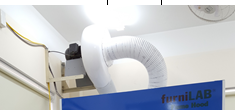 01Bộ(3.3) Bộ xử lý bằng phin lọc carbon Active carbon filterHàng nhập khẩu Hàn QuốcĐược thiết kế tích hợp trong tủ chính, tối ưu hóa tối đa bảo vệ người dùng và môi trường khi hoạt động với các hóa chất bay hơi gây hại như axit, chất ăn mòn, dung dịch hoạt tính cao...Được sử dụng để lọc các hơi dung môi hữu cơKích thước lọc 1: DxRxC=600 x 300 x 60 mmKích thước lọc 2: DxRxC=600 x 300 x 20 mmKhung bằng vật liệu inox không gỉ được thiết kế tích hợp sẵn trên thân tủ chínhPhin lọc hoạt tính nhập khẩu đáp ứng tiêu chuẩnThiết kế tủ dễ dàng thay thế bộ lọc với mặt nạ tủ có thể tháo lắp01Bộ4. Ghi chú:(4.1) Công + Đường ống và các phụ kiện lắp đặt đường ống cho chi phí đường ống phát sinh từ mét thứ 05Vật tư có thể phát sinh khi lắp đặt:+ Chi phí đường ống phát sinh: ống xả nhựa PVC Þ200mm, dày 5.9mm (mua trong nước) bao gồm: keo, ty, ôm ống, ke treo ống, vít . Quy cách: tính trên 1 m tới+ CO phi 200mm cho ống (phát sinh khi đường ống thải khí đi đến các góc trong phòng)+ Lơ phi 200mm cho ống (phát sinh khi treo đường ống trên trần)01 mét…./ mét tới (chưa bao gồm thuế VAT 105)…./ mét tới (chưa bao gồm thuế VAT 105)7FH1200 (P)Tủ hút khí độc pha hoá chất 1.2 mét, thân tủ bằng nhựa PPModel: FH1200(P)Hãng sản xuất: Biobase – Trung Quốc Xuất xứ: Trung Quốc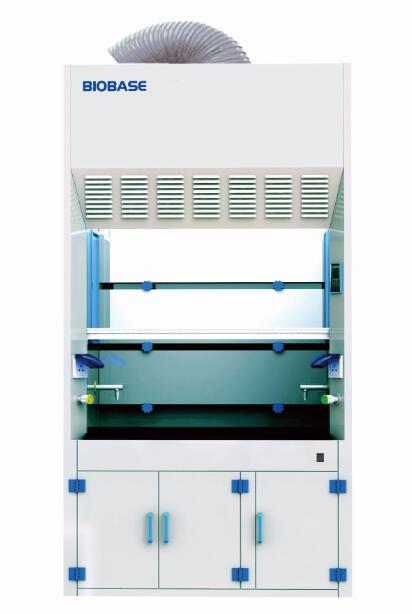 Thông số kỹ thuật:Tủ hút khí độc biobase dòng FH (P) với thân tủ làm từ nhựa PP có tính kháng axit mạnh, kiềm và anti-corrosion.Nó được ứng dụng cho các phòng thí nghiêm có yêu cầu cao về sự sạch sẽ và an toàn.Được sử dụng rộng rãi trong các lĩnh vực: Công nghiệp, khoa học, hóa học, sinh học, và các bệnh viện…..Kích thước ngoài (WxDxH): 1240x 800x 2200 mmKích thước trong (WxDxH): 1020x570x872 mmChiều cao bàn làm việc: 700 mmChiều cao mở tối đa: 815 mmTốc độ hút: 0.4 ~ 0.6m / sĐộ ồn: ≤ 60dBĐèn chiếu sáng: 30W *2Quạt hút: Tích hợp quạt ly tâm; điều chỉnh được tốc độCửa phía trước: Có thể nâng hạ,chất liệu kính cường lực 5mmVật liệu khung bên ngoài: làm từ nhựa PP dày 8mm có tính kháng axit mạnh, kiềm và  chống ăn mònVật liệu bàn làm việc: Bàn làm việc vật liệu Phenolic kháng hoá chấtNguồn điện: 220V ± 10%, 60 / 50HzCông suất: 360WKhối lượng: 198kgCung cấp bao gồm:Thân tủ chính kèm 1 đèn huỳnh quang; 1 bộ cấp nước; 1 bộ cấp khí; bồn rửa; 2 ổ cắm điện chống nước 4 mét đường ống cho ống xả Bộ chân tủ có hộc tử đựng hoá chấtTài liệu hướng dẫn sử dụng01Bộ4. Ghi chú:(4.1) Công + Đường ống và các phụ kiện lắp đặt đường ống cho chi phí đường ống phát sinh từ mét thứ 05Vật tư có thể phát sinh khi lắp đặt:+ Chi phí đường ống phát sinh: ống xả nhựa PVC Þ200mm, dày 5.9mm (mua trong nước) bao gồm: keo, ty, ôm ống, ke treo ống, vít . Quy cách: tính trên 1 m tới+ CO phi 200mm cho ống (phát sinh khi đường ống thải khí đi đến các góc trong phòng)+ Lơ phi 200mm cho ống (phát sinh khi treo đường ống trên trần)01 mét…../ mét tới (chưa bao gồm thuế VAT 105)…../ mét tới (chưa bao gồm thuế VAT 105)IITủ an toàn sinh học cấp IICác phương án lựa chọn:1FNL-BCS09Tủ an toàn sinh học cấp II - 0.9 métModel: FNL-BCS09Hiệu: furniLAB®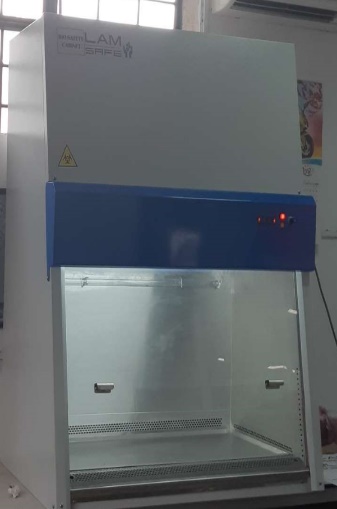 Sản xuất tại VIỆT NAMThông số kỹ thuật:Tủ an tòan sinh học cấp II (biosafety cabinet class II), sản xuất theo thiết kế tủ an toàn sinh học chuẩn EN 12469, đáp ứng các tiêu chuẩn đo kiểm của Trung tâm kỹ thuật đo lường chất lượng 3.Phần trước mặt tủ nghiêng 10o giúp người vận hành có cảm giác thoải mái khi đứng thao tác.Khay làm việc bằng thép không rỉ có khoan lỗ làm tăng hiệu quả luân chuyển dòng khí, khay có thể dễ dàng tháo ra trong quá trình vệ sinh khu thao tác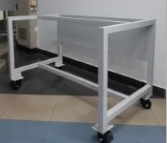 Kích thước ngòai: W900 x D790xH1530 mmKích thước trong: W790 x D600x H700 mmĐiều khiển đèn, quạt bằng công tắc điệnDòng khí hồi lưu 70%, 30% khí còn lại được thổi qua lọc HEPA trước khi ra ngòai môi trườngChiều cao cửa làm việc: 20cmVật liệu trong tủ bằng inox 304Tốc độ dòng khí xuống: 0.3 - 0.5m/sTốc độ dòng khí vào: >=0.4m/sTủ có 02 lọc HEPA hiệu quả lọc 99.99% hạt có kích thước 0.3um. Kích thước lọc HEPA đảm bảo cho 70% khí được hồi lưuLọc HEPA nhập khẩu từ hãng KOWA - Đài Loan theo tiêu chuẩn ISO 9001 & chuẩn chất lượng FMCường độ đèn chiếu sáng: >700 luxQuạt thổi chuyên dụng của Đức, độ ồn khi vận hành: <63dBAĐèn UV lọai 15W, bước sóng 254nmĐèn chiếu sáng công suất 21WCửa trượt bằng kính cường lực dày 5mmKhối lựơng tủ: ~120kg3.    Cung cấp bao gồm:Tủ an toàn sinh học cấp II – 0.9 métChân tủ dạng khung có bánh xe di chuyểnKỹ thuật hướng dẫn sử dụng01Bộ..GHI CHÚ:Kiểm tra - TRUNG TÂM KỸ THUẬT TIÊU CHUẨN ĐO LƯỜNG CHẤT LƯỢNG 301LầnHoặc:Kiểm tra – CÔNG TY VIETCALIB 01Lần2FNL-BCS12Tủ an toàn sinh học cấp II - 1.2 métModel: FNL-BCS12Hiệu: furniLAB®Sản xuất tại VIỆT NAM1.   Thông số kỹ thuật:Tủ an tòan sinh học cấp II (biosafety cabinet class II), sản xuất theo thiết kế tủ an toàn sinh học chuẩn EN 12469, đáp ứng các tiêu chuẩn đo kiểm của Trung tâm kỹ thuật đo lường chất lượng 3.Phần trước mặt tủ nghiêng 10o giúp người vận hành có cảm giác thoải mái khi đứng thao tác.Khay làm việc bằng thép không rỉ có khoan lỗ làm tăng hiệu quả luân chuyển dòng khí, khay có thể dễ dàng tháo ra trong quá trình vệ sinh khu thao tác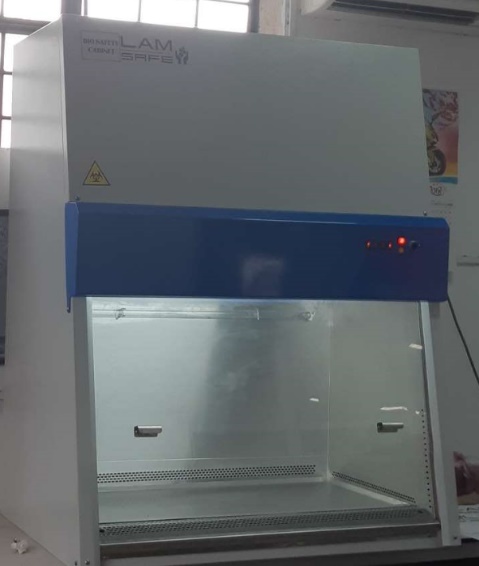 Kích thước ngòai: 1200 x 790x1530 mmKích thước trong: 1090 x 600x 700 mmĐiều khiển đèn, quạt bằng công tắc điệnDòng khí hồi lưu 70%, 30% khí còn lại được thổi qua lọc HEPA trước khi ra ngòai môi trườngChiều cao cửa làm việc: 20cmVật liệu trong tủ bằng inox 304Tốc độ dòng khí xuống: 0.3 - 0.5m/sTốc độ dòng khí vào: >=0.4m/sTủ có 02 lọc HEPA hiệu quả lọc 99.99% hạt có kích thước 0.3um. Kích thước lọc HEPA đảm bảo cho 70% khí được hồi lưuLọc HEPA nhập khẩu từ hãng KOWA - Đài Loan theo tiêu chuẩn ISO 9001 & chuẩn chất lượng FMCường độ đèn chiếu sáng: >700 luxQuạt thổi chuyên dụng của Đức, độ ồn khi vận hành: <63dBAĐèn UV lọai 15W, bước sóng 254nmĐèn chiếu sáng công suất 21WCửa trượt bằng kính cường lực dày 5mmKhối lựơng tủ: ~140kg3.    Cung cấp bao gồm:Tủ an toàn sinh học cấp II – 1.2 métChân tủ dạng khung có bánh xe di chuyểnKỹ thuật hướng dẫn sử dụng01BộGHI CHÚ:Kiểm tra - TRUNG TÂM KỸ THUẬT TIÊU CHUẨN ĐO LƯỜNG CHẤT LƯỢNG 301LầnHoặc:Kiểm tra – CÔNG TY VIETCALIB 01LầnIIITủ cấy vi sinhCác phương án lựa chọn:1FNL-VC900Tủ cấy vi sinh dòng khí thổi đứng có cửa - 0.9 métModel: FNL-VC900Hiệu: furniLAB®Sản xuất tại VIỆT NAM1. Thông số kỹ thuật:Tủ thổi tạo môi trường khí sạch trong phạm vi tủ bảo vệ mẫu vật thí nghiệm.Cửa trượt đứng bằng kính cường lực dày 5mm, trược trên ray dẫn hướng vửa khít. Cửa có hệ thống đối trọng giúp di chuyển nhẹ, êm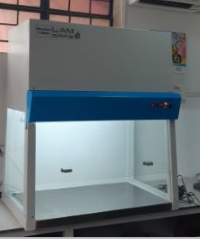 Kích thứơc phần tủ:Kích thước ngòai: 900*700*1400mm(W*D*H)Kích thước trong: 800*650*750mm     (W*D*H)2.  Thông số kỹ thuật:Thông số kỹ thuật tủ:Phần bao tủ bằng sắt tấm dày 1.2mm sơn tĩnh điện, các đường cạnh được vát cong bằng máy CNC đảm bảo an toàn cho người vận hành, dễ dàng vệ sinh tủ khi cần thiết.Tủ nghiêng 10o cho phép thoải mái khi vận hànhCông tắc điều khiển & ổ cắm điện đôi bố trí phía trước tủ. Hai bên hông tủ bằng kính cường lực dày 5 mmMặt làm việc bằng inox 304 dày 1.2mmMàng lọc thô kích thước 400x400mm gắn trên nóc tủ cho phép lọc bỏ bớt hạt bụi & dễ dàng vệ sinh lọcMàng lọc tinh HEPA kích thước 750x450x70mm hiệu quả lọc 99.99% các hạt bụi có kích thước từ 0.3um. Lọc HEPA được nhập khẩu từ hãng KOWA - Đài Loan theo tiêu chuẩn ISO 9001 & Chuẩn FMTủ có 02 đèn UV tiệt trùng bố trí trước & sau lọc HEPAChiếu sáng bằng đèn huỳnh quang được bố trí mặt trước tủ giúp không bị lóa mắt khi thao tác.Công tắc điều khiển đèn chiếu sáng, đèn UV & quạt hútTốc độ gió qua lọc HEPA: 0.3 - 0.45 m/sNguồn điện: 230V/50HzThông số kỹ thuật quạt thổi:Quạt thổi cánh bằng nhựapolyamide vận hành êmXuất xứ Đài Loan, sản xuất theo chuẩn chất lượng CE Quạt thổi có tính năng tự dừng khi quá nhiệt vả tự khởi động lại khi đã nguộiChân tủ:Chân đỡ tủ dạng khung bằng sắt sơn tĩnh điệnKích thước: 900*650*750mm(W*D*H)Khung có chân đế thể chỉnh độ cân bằngKhung có bố trí vị trí để chân khi cần3.    Cung cấp bao gồm:Tủ cấy vi sinh  – 0.9 métChân tủ dạng khung có bánh xe di chuyểnKỹ thuật hướng dẫn sử dụng01Bộ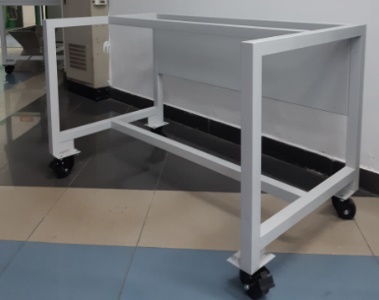 GHI CHÚ:Kiểm tra - TRUNG TÂM KỸ THUẬT TIÊU CHUẨN ĐO LƯỜNG CHẤT LƯỢNG 301LầnHoặc:Kiểm tra – CÔNG TY VIETCALIB01Lần2FNL-VC120Tủ cấy vi sinh dòng khí thổi đứng có cửa – 1.2 métModel: FNL-VC1200Hiệu: furniLAB®Sản xuất tại VIỆT NAM1.   Thông số kỹ thuật:Tủ thổi tạo môi trường khí sạch trong phạm vi tủ bảo vệ mẫu vật thí nghiệm.Cửa trượt đứng bằng kính cường lực dày 5mm, trược trên ray dẫn hướng vửa khít. Cửa có hệ thống đối trọng giúp di chuyển nhẹ, êmKích thứơc phần tủ:Kích thước ngòai: 1200*700*1400mm (W*D*H)Kích thước trong: 1100*650*750mm (W*D*H)2.  Thông số kỹ thuật:Thông số kỹ thuật tủ:Phần bao tủ bằng sắt tấm dày 1.2mm sơn tĩnh điện, các đường cạnh được vát cong bằng máy CNC đảm bảo an toàn cho người vận hành, dễ dàng vệ sinh tủ khi cần thiết.Tủ nghiêng 10o cho phép thoải mái khi vận hànhCông tắc điều khiển & ổ cắm điện đôi bố trí phía trước tủ. Hai bên hông tủ bằng kính cường lực dày 5 mmMặt làm việc bằng inox 304 dày 1.2mmMàng lọc thô kích thước 400x400mm gắn trên nóc tủ cho phép lọc bỏ bớt hạt bụi & dễ dàng vệ sinh lọcMàng lọc tinh HEPA kích thước 1000x450x70mm hiệu quả lọc 99.99% các hạt bụi có kích thước từ 0.3um. Lọc HEPA được nhập khẩu từ hãng KOWA - Đài Loan theo tiêu chuẩn ISO 9001 & Chuẩn FMTủ có 02 đèn UV tiệt trùng bố trí trước & sau lọc HEPAChiếu sáng bằng đèn huỳnh quang được bố trí mặt trước tủ giúp không bị lóa mắt khi thao tác.Công tắc điều khiển đèn chiếu sáng, đèn UV & quạt hútTốc độ gió qua lọc HEPA: 0.3 - 0.45 m/sNguồn điện: 230V/50HzThông số kỹ thuật quạt thổi:Quạt thổi cánh bằng nhựapolyamide vận hành êmXuất xứ Đài Loan, sản xuất theo chuẩn chất lượng CE Quạt thổi có tính năng tự dừng khi quá nhiệt vả tự khởi động lại khi đã nguộiChân tủ:Chân đỡ tủ dạng khung bằng sắt sơn tĩnh điệnKích thước: 1200*650*750mm(W*D*H)Khung có chân đế thể chỉnh độ cân bằngKhung có bố trí vị trí để chân khi cần3.    Cung cấp bao gồm:Tủ cấy vi sinh  – 1.2 métChân tủ dạng khung có bánh xe di chuyểnKỹ thuật hướng dẫn sử dụng01BộGHI CHÚ:Kiểm tra - TRUNG TÂM KỸ THUẬT TIÊU CHUẨN ĐO LƯỜNG CHẤT LƯỢNG 301LầnHoặc:Kiểm tra – CÔNG TY VIETCALIB 01LầnMọi thông tin xin liên hệ:Nguyễn Hoàng Long (Mr.)H/p: 0932 664422Tel: (028). 66 570570 – (024).32 009276    Fax: (028). 35 951053Mail: sales@vietnguyenstore.com          longvietnguyenco@gmail.comCÔNG TY TNHH TMDV KT VIỆT NGUYỄNP. GIÁM ĐỐC NGUYỄN HOÀNG LONG